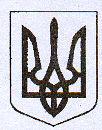 У К Р А Ї Н АЖовківська міська радаЛьвівського району Львівської областіВИКОНАВЧИЙ  КОМІТЕТРІШЕННЯвід 20.05.2021 р.   №19	                  м. ЖовкваПро надання згоди гр. Кузьмин О. М.на видачу дублікату свідоцтва про право власності на житловий будинок№ 9 по вул. І. Франка в с. Нова Скварява	Розглянувши заяву гр. Кузьмин Ольги Михайлівни, жительки м. Львів, вул. Білоцерківська, 10/151 щодо надання дозволу на видачу дублікату свідоцтва про право власності на житловий будинок № 9 по вулиці Івана Франка в селі Нова Скварява, копію паспорта заявника, керуючись ст. 31 Закону України «Про місцеве самоврядування в Україні», виконавчий комітет  Жовківської міської радиВ И Р І Ш И В:1. Надати згоду на видачу дублікату свідоцтва про право власності на житловий будинок № 9 по вулиці Івана Франка в селі Нова Скварява у зв’язку із втратою оригіналу документа на ім’я Кузьмин Ольги Михайлівни.Міський голова				                                  Олег ВОЛЬСЬКИЙ